§2925.  State services1.  State may render services to bank.  All officers, departments, boards, agencies, divisions and commissions of the State, including, without limitation, the Maine Municipal Bond Bank, may render any services to the bank which are within the area of their respective governmental functions as established by law and which are requested by the bank.[PL 1987, c. 141, Pt. A, §6 (NEW).]2.  State to comply with bank requests.  All of the officers, departments, boards, agencies, divisions and commissions shall comply promptly with any reasonable request by the bank as to the making of any study or review as to desirability, need, cost or expense with respect to any public project, purpose or improvement or the financial feasibility of any project, purpose or improvement or the financial or fiscal responsibility or ability in connection with any project, purpose or improvement of any public utility making application for loan to the bank and for the purchase by the bank of public utility bonds.[PL 1987, c. 141, Pt. A, §6 (NEW).]3.  Cost and expense of state services.  At the request of the officer, department, board, agency, division or commission rendering the service, the bank shall pay for the cost and expense of services it has requested.  The Maine Municipal Bond Bank may make temporary advances of funds to the bank from such funds as it determines are available and on such terms and conditions as it determines.[PL 1987, c. 141, Pt. A, §6 (NEW).]SECTION HISTORYPL 1987, c. 141, §A6 (NEW). The State of Maine claims a copyright in its codified statutes. If you intend to republish this material, we require that you include the following disclaimer in your publication:All copyrights and other rights to statutory text are reserved by the State of Maine. The text included in this publication reflects changes made through the First Regular and First Special Session of the 131st Maine Legislature and is current through November 1. 2023
                    . The text is subject to change without notice. It is a version that has not been officially certified by the Secretary of State. Refer to the Maine Revised Statutes Annotated and supplements for certified text.
                The Office of the Revisor of Statutes also requests that you send us one copy of any statutory publication you may produce. Our goal is not to restrict publishing activity, but to keep track of who is publishing what, to identify any needless duplication and to preserve the State's copyright rights.PLEASE NOTE: The Revisor's Office cannot perform research for or provide legal advice or interpretation of Maine law to the public. If you need legal assistance, please contact a qualified attorney.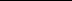 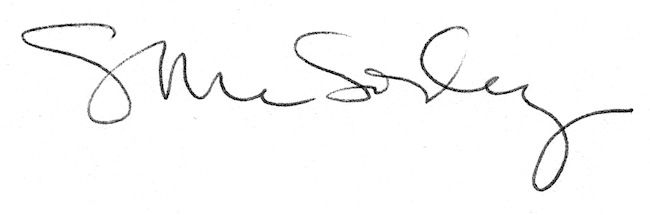 